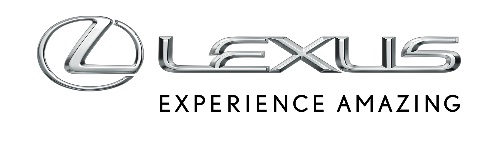 17 MARCA 2023NAWIGACJA LEXUSA POMOŻE ZMNIEJSZYĆ ZUŻYCIE PALIWANawigacja Lexusa z systemem Predictive Efficient DrivePozwala on jeszcze efektywniej wykorzystać działanie hybrydy i hybrydy plug-inSystem pomoże w ekonomicznej jeździe i wyborze optymalnego trybu jazdyLexus od 18 lat elektryfikuje klasę premium. Za sprawą kolejnych generacji hybrydowych napędów w gamie marki dominują auta z niskoemisyjnymi oraz oszczędnymi jednostkami napędowymi. Po drogach całego świata jeździ już 2,4 mln Lexusów ze zelektryfikowanymi napędami. W ofercie są klasyczne hybrydy, hybrydy plug-in, a także nowa hybryda z silnikiem 2.4 turbo, która zadebiutowała w modelu RX 500h. Hybrydy Lexusa to sprawdzone technologie, które słyną ze swojej niezawodności oraz niskich kosztów eksploatacji.Lexus nie tylko wprowadza ekologiczne napędy do swojej gamy, ale pomaga też klientom czerpać z nich jak najwięcej korzyści. Przy pomocy aplikacji Lexus Link właściciele hybrydowych aut mogą nie tylko poznać swój styl jazdy, ale także jak najefektywniej wykorzystać zalety hybrydowego napędu. Aplikacja da wskazówki, jak jeździć ekonomiczniej, jak wydłużyć czas poruszania się w trybie elektrycznym, a tym samym zmniejszyć zużycie paliwa. Ale na tym nie koniec.Nawigacja Lexusa, która wie, jak zmnieszyć zużycie paliwaLexus do swoich aut wprowadza system Predictive Efficient Drive, który pozwoli jeszcze efektywniej wykorzystać działanie zarówno klasycznego napędu hybrydowego jak i hybrydy typu plug-in. Jego działanie jest połączone z wbudowaną nawigacją, a auto uczy się ekonomicznej jazdy i optymalnego wyboru trybu jazdy, bazując na wskazaniach GPS oraz zachowaniu kierowcy. Pod uwagę brane są także warunki na trasie, ruch drogowy, czy ukształtowanie terenu, dzięki czemu układ jest w stanie przewidzieć, jak dużo energii będzie potrzebne.Dane z systemu nawigacji pomagają wcześniej i szybciej uruchomić rekuperację energii w miejscach, gdzie najczęściej dochodzi do nagłych zatorów, czy przed wjechaniem w obszar o większym natężeniu ruchu wcześniej doładuje baterię, zidentyfikuje też podjazd pod wzniesienie lub zjazd. System przygotuje auto do jazdy zarówno w ruchu miejskim jak i po autostradzie, a tym samym pozwoli zmniejszyć zużycie paliwa. Predictive Efficient Drive uczy się zachowań kierowcy takich jak np. miejsca, w których najczęściej zwalnia lub się zatrzymuje. Wraz ze wzrostem liczby przejechanych kilometrów, zwiększa się liczba zebranych danych, które pozwalają efektywniej wykorzystać napęd hybrydowy.System Predictive Efficient Drive zadebiutuje w Lexusie NX z roku modelowego 2024 z wbudowaną nawigacją Lexus Link Pro. Technologia ma wkrótce trafić do kolejnych modeli marki.